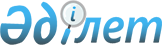 О внесении дополнений и изменения в постановления Правительства Республики Казахстан от 27 мая 1999 года N 663 и от 24 февраля 2000 года N 288
					
			Утративший силу
			
			
		
					Постановление Правительства Республики Казахстан от 2 декабря 2005 года N 1185. Утратило силу постановлением Правительства Республики Казахстан от 28 декабря 2016 года № 887

      Сноска. Утратило силу постановлением Правительства РК от 28.12.2016 № 887 (вводится в действие со дня его первого официального опубликования).      Правительство Республики Казахстан  ПОСТАНОВЛЯЕТ: 

      1. Внести в некоторые решения Правительства Республики Казахстан следующие дополнения и изменение: 

      1) в  постановлении  Правительства Республики Казахстан от 27 мая 1999 года N 663 "Об упорядочении эксплуатации служебных легковых автомобилей для транспортного обслуживания государственных органов Республики Казахстан" (САПП Республики Казахстан, 1999 г., N 23-24, ст. 228): 

      в Нормативе положенности служебных легковых автомобилей для транспортного обслуживания государственных органов Республики Казахстан, утвержденном указанным постановлением: 

      в графе 4 группы II строки, порядковый номер 13, цифру "3" дополнить знаком "*"; 

      после таблицы дополнить примечанием следующего содержания: "* для Министерства иностранных дел Республики Казахстан установить норматив положенности служебных легковых автомобилей в количестве 5 единиц, учитывая специфику внешнеполитического органа"; 

      2) в  постановлении  Правительства Республики Казахстан от 24 февраля 2000 года N 288 "Об упорядочении эксплуатации специальных транспортных средств для обслуживания государственных учреждений, финансируемых из республиканского бюджета": 

      в Табеле положенности специальных транспортных средств для обслуживания государственных органов Республики Казахстан, утвержденном указанным постановлением: 

      в графе "Предельное количество автомобилей" раздела "Министерство иностранных дел Республики Казахстан" цифру "1" заменить цифрой "3". 

      2. Настоящее постановление вводится в действие с 1 января 2006 года.       Премьер-Министр 

      Республики Казахстан        
					© 2012. РГП на ПХВ «Институт законодательства и правовой информации Республики Казахстан» Министерства юстиции Республики Казахстан
				